Bandolero zur Wiederholung: EnergieExotherme Reaktion Energie, die benötigt wird, damit eine chem. Reaktion ablaufen kann EndothermeReaktion Bei dieser Reaktion haben die Produkte eine niedrigere Energie als die EdukteEdukteEnergiediagrammeiner endothermenReaktion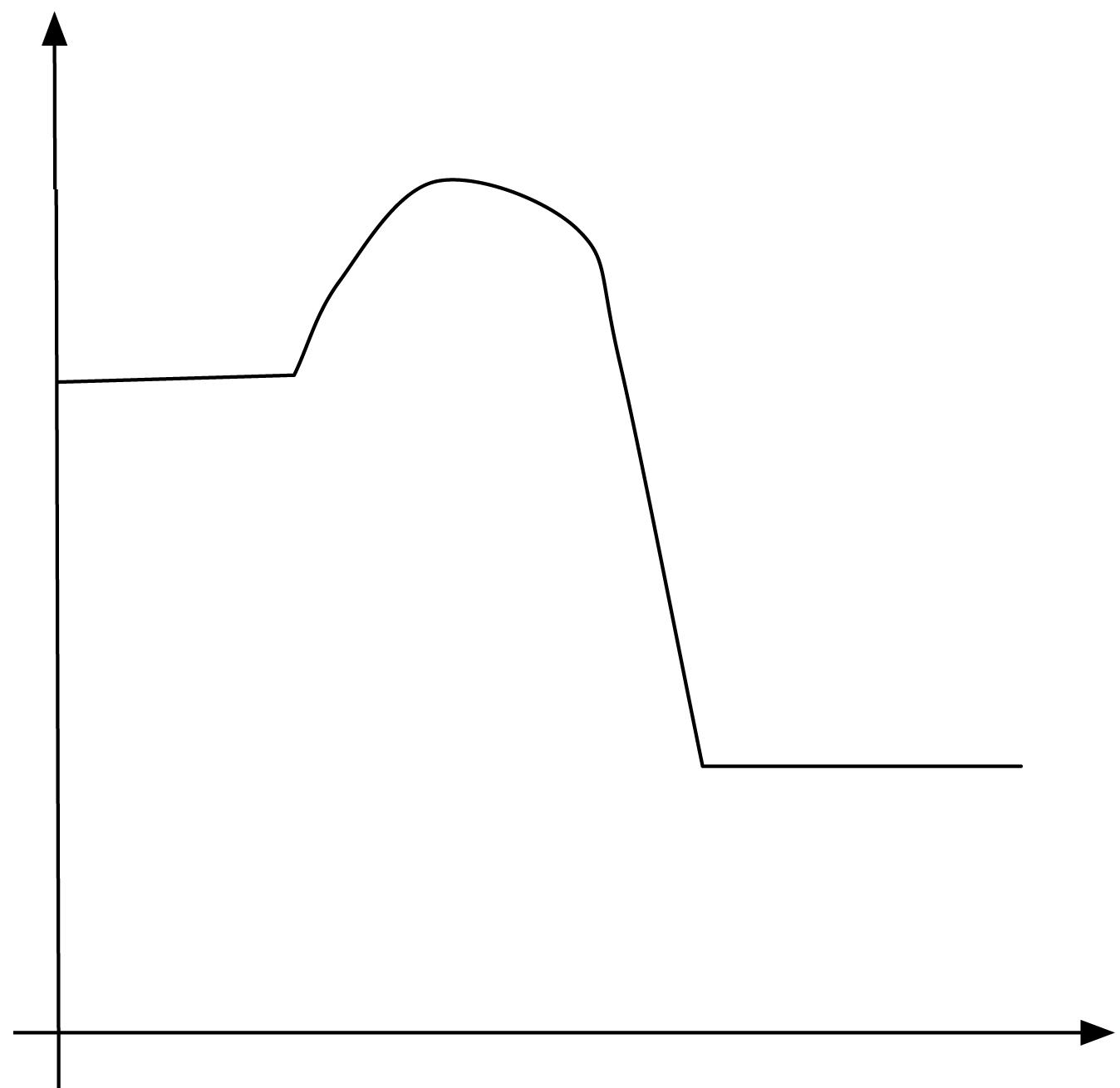  Bei dieser Reaktion haben die Produkte eine höhere Energie als die EdukteAktivierungs-energieSo nennt man die Ausgangsstoffe bei einer chemischen Reaktion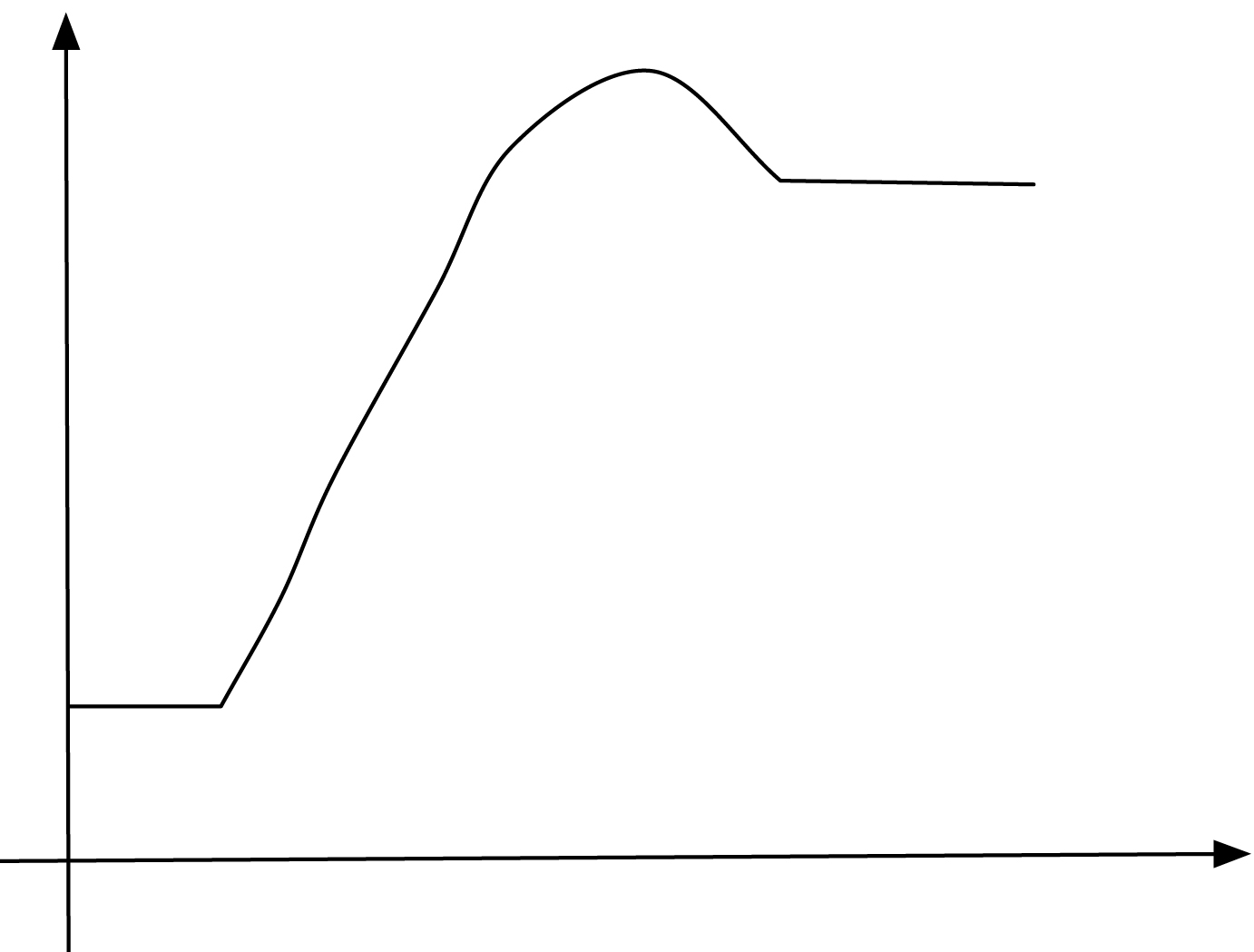  Energiediagrammeiner exothermenReaktionBeginne links oben bei der exothermen Reaktion und verbinde den Faden mit dem richtigen Begriff auf der rechten Seite. Arbeitet dann mit dem oberen Begriff der linken Spalte weiter.Deine Lösungen sind richtig, wenn der Faden die Linien der Rückseite überdeckt.Beginne links oben bei der exothermen Reaktion und verbinde den Faden mit dem richtigen Begriff auf der rechten Seite. Arbeitet dann mit dem oberen Begriff der linken Spalte weiter.Deine Lösungen sind richtig, wenn der Faden die Linien der Rückseite überdeckt.